ЕДДС М.Р. БЕЗЕНЧУКСКИЙ НАПОМИНАЕТ ЖИТЕЛЯМ РАЙОНА ПРАВИЛА БЕЗОПАСНОСТИ ДЕТЕЙ В ИНТЕРНЕТЕ! Уважаемые родители! Если ваши дети пользуются Интернетом, вы, без сомнения,беспокоитесь о том, как уберечь их от неприятностей, которые могут подстерегать в путешествии по этому океану информации. Значительное распространение материалов,предназначенных только для взрослых или неприемлемых для детей по какой-либо другойпричине, может легко привести к неприятным последствиям. Кроме того, в Сети нередковстречаются люди, которые пытаются с помощью Интернета вступать в контакт с детьми,преследуя опасные для ребенка или противоправные цели.Меры предосторожностиПобеседуйте с детьми. Первое, что необходимо объяснить: нахождение в Интернете вомногом напоминает пребывание в общественном месте. Значительная часть опасностей,подстерегающих пользователя, очень схожи с риском, возникающим при общении счужими людьми. Дети должны четко понимать: если они лично не знают человека, скоторым общаются в Сети, это равносильно общению с незнакомцем в реальной жизни,что запрещено.Основные правила для родителей1. Будьте в курсе того, чем занимаются ваши дети в Интернете. Попросите их научить васпользоваться различными приложениями, которыми вы не пользовались ранее.2. Помогите своим детям понять, что они не должны размещать в Сети информацию осебе: номер мобильного телефона, домашний адрес, номер школы, а также показыватьфотографии (свои и семьи). Ведь любой человек может это увидеть и использовать всвоих интересах.3. Если ваш ребенок получает спам (нежелательную электронную почту), напомните ему,чтобы он не верил написанному в таких письмах и ни в коем случае не отвечал на них.4. Объясните детям, что нельзя открывать файлы, присланные незнакомыми людьми. Этифайлы могут содержать вирусы или фото-, видеоматериалы непристойного или агрессивного содержания.5. Объясните, что некоторые люди в Интернете могут говорить неправду и быть не теми,за кого себя выдают. Дети никогда не должны самостоятельно, без взрослых встречаться ссетевыми друзьями, которых не знают в реальной жизни.6. Постоянно общайтесь со своими детьми, рассказывайте, советуйте, как правильнопоступать и реагировать на действия других людей в Интернете.7. Научите своих детей правильно реагировать, если их кто-то обидел в Сети или ониполучили/натолкнулись на агрессивный контент. Расскажите, куда в подобном случае онимогут обратиться.8. Убедитесь, что на компьютере, которым пользуются ваши дети, установлены иправильно настроены средства фильтрации.Помните! Эти простые меры, а также доверительные беседы с детьми о правилах работы вИнтернете позволят вам чувствовать себя спокойно, отпуская ребенка в познавательноепутешествие по Всемирной сети.Обращайтесь по телефонам: 112, 101, 102, 103, 104; 8 (84676) 2-10-12, 2-11-28, 8-927-001-84-02 (Единая дежурно-диспетчерская служба м.р. Безенчукский).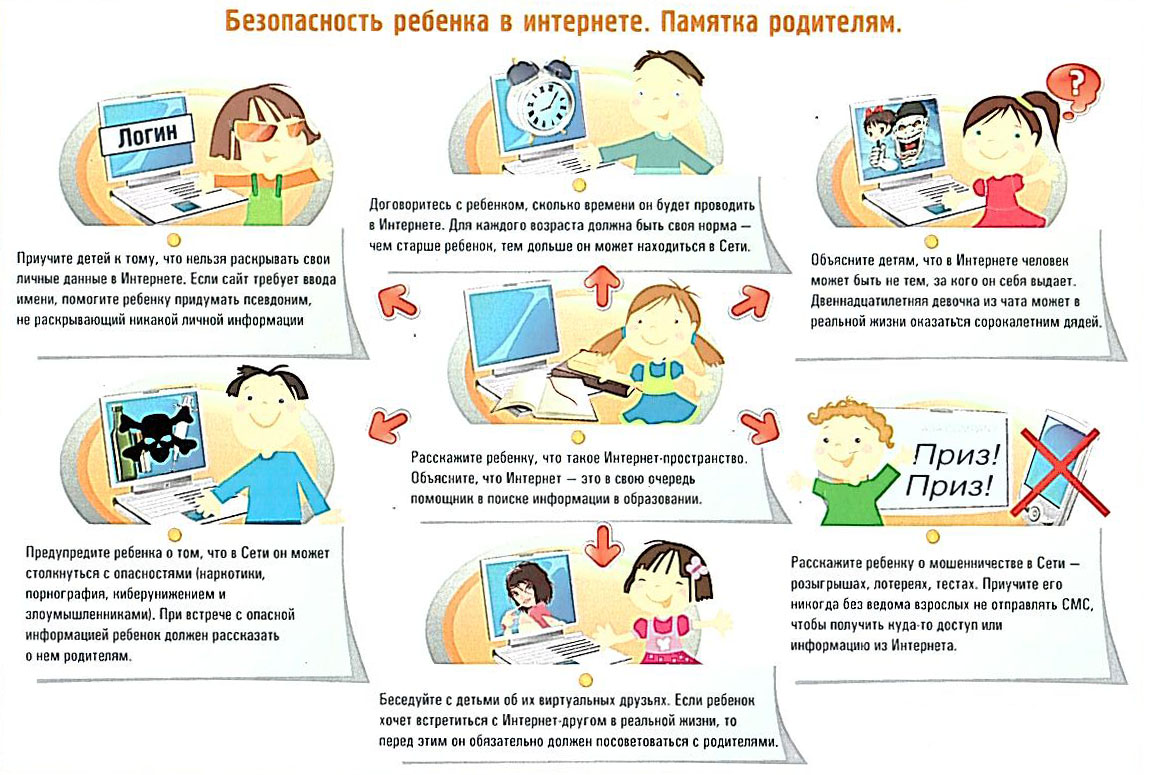 